Christ Lutheran Church Confirmation Packet2022-2023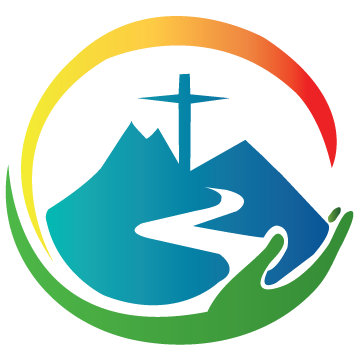 Christ Lutheran Church, Highlands Ranch8997 S. Broadway, Highlands Ranch, CO303-791-0803Contact InformationConnor Petersonyouthandfamily@clchr.orgPastor Eric Allertpastorallert@clchr.orgOur Ministry PartnershipThe Wednesday Evening Confirmation & Tuesday evening Sr. High ministries here at Christ Lutheran Church are a partnership between the parents, students, volunteer Youth Leadership Team, teachers, Director of Youth and Family Ministers, pastors and God. This partnership further blesses the relationships that we all share with one another in Christian discipleship.  The more we seek to invest into that relationship, the more God blesses it with Gods abundant grace and love.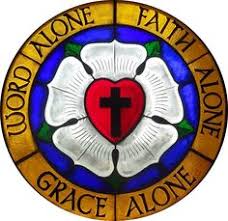 CLC Vision for all YouthTo provide an inclusive community for youth and families with opportunities to safely grow in faith, to build exciting and fulfilling relationships, and to serve other communities.What is Confirmation at CLC?Confirmation is a very important step on the lifelong journey of faith. It is a time where youth get to learn about the Christian church, be loved in a community of disciples, and grow in knowing their own faith. All of this happens as these youth blossom in their relationships with peers and leaders at Confirmation.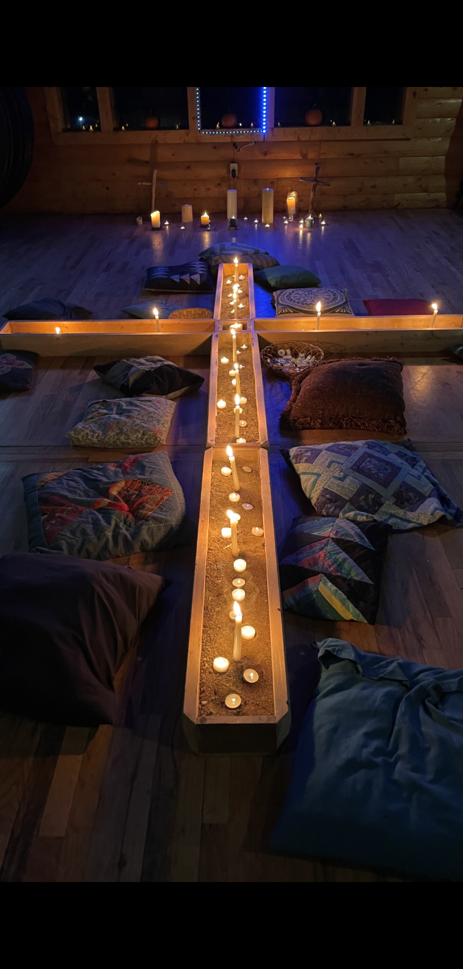 Confirmation is where youth learn that they can continue to grow their faith, continue asking questions, and to live into the knowledge of God’s boundless love for them and this world.We meet each Wednesday evenings from 6:30 to 8:00p.m., September to December and January to the end of April. These Wednesday meetings are full of laughs with friends, joy in games, and intentional learning facilitated by leaders and themselves. Confirmation is where youth share amazing experiences at CLC, camps, retreats, and other places, encountering Christ in each of these as well.What Confirmation is NOT:Confirmation is a very important step on the life-long journey in faith, but it is NOT a journey toward a “graduation,” that stops the formation of faith when confirmed.  It instead provides the foundations and frameworks that will encourage further spiritual conversations and further knowledge of faith, for a lifetime.Expectations of our Confirmation StudentsThe Students, parents and guides all covenant to work together with Gods help and wisdom. Deuteronomy 4:31 (NRSV) Because the Lord your God is a merciful God, he will neither abandon you nor destroy you; he will not forget the covenant with your ancestors that he swore to them. The 7th & 8th Grade expectation of the Confirmands includes: Attend the Confirmation Welcome night.Attendance – There are approximately 25 scheduled classes throughout the year, with intentional planning and consideration given for various events, holidays, and breaks throughout the year.  With that reason, we ask that attendance remain a regular commitment for every youth firmly encouraged by the parent(s).  Participation in worship by being Acolyte, helping with AV, Ushers, Greeters, and others 6 times per year. Sign up for these on sign up genius under the Volunteer tab at clchr.org. Participate in service events or activities during the 2022-2023 ministry year. After each service event, complete a Service Event form and place it in the ‘Completed Confirmation Notes’ box. Select an adult mentor by Feb 16th ; attend the mentoring kickoff (March 2nd) event and meet with your mentor 5 times during Lent.  Be faithful to the terms of your Confirmation Covenants.Last, but not least, we will begin doing a WORSHIP QUESTION, where Confirmands will be required to write a question they have every service they attend. They will be put into the Question Jar after each worship they attend, and these questions will be used in our Confirmation Classes on Wednesday nights. Each youth will be required to fill out 12 WORSHIP QUESTIONS by the end of April.Expectations of our Confirmation ParentsRecalling the baptismal covenant made between God and their child:  Bring them faithfully to church, Participate in all of the Youth Christian Education experiences, Serve as a Christian mentor, be an Adult Leader and driver as requested, Encourage them in their faith journey, Pray for and with them, Engage them in caring conversation, and Live as a Christian example for their family.  Parents are warmly invited to attend any of the Wednesday Confirmation Classes.Come to the information meeting on August 21st at 10:30am (after worship service).Bring your child to church 20 minutes prior to the start of worship when they are scheduled to participate/lead in worshipIf your child is absent from a Learning Event, remind them to make-up the missing lesson.Support and affirm all the volunteers at learning, fellowship and service events.  Seek support in the nurturing of your child's faith development when necessary.Pray for this ministry and your involvement in it. Be an example of Christ in the world.Expectations of our Confirmation LeadersPrepare with prayer and devotion, accepting the responsibility placed before you.  Attend Learning Events, Small and Large Group Events, Retreats, Guide/Team Huddles and other Confirmation events as you are able. Value each student and respect the diversity of everyone in their emotional/physical development, their faith journey and their backgrounds.  Do not assume or assess but remain open-hearted. Present the best ministry possible to actively involve adolescents and their parents, encouraging families in communicating and sharing faith in their daily lives, challenging them, uplifting them, and motivating them.  Seek support when needed. Model faithful behavior by worshipping and serving with families. Greet and acknowledge confirmands and their families.  Follow all guidelines from our “Safeguarding God’s Children” policies!Meet and get to know the parents/guardians of the confirmands. Pray for the Confirmation ministry, families, volunteers, youth and yourself.  Be an example of Christ in the world. Confirmation is Taking Responsibility for Discipleship: It is a time of preparation leading to public profession of Christian faith and for our youth to “confirm” their intention to live as a child of God in the covenant of Baptism. The words are some of the most important they will ever speak: “Do you intend to continue in the covenant God made with you in Holy Baptism: to live among God’s faithful people, to hear the Word of God and share in the Lord’s supper, to proclaim the good news of God in Christ through word and deed, to serve all people, following the example of Jesus, and to strive for justice and peace in all the earth?” Affirmation of Baptism, Evangelical Lutheran Worship, (Augsburg Fortress, © 2006), page 236.Ministry Format, Curriculum and ScheduleConfirmation for youth in grades 7-8 happens each Wednesday evening from 6:30-8:00pm from September to May. During the summer, occasional fellowship events take place. Watch for communications!During Advent, we shift our focus to preparing for Christmas.  Wednesday evenings are a time for congregational activities such as suppers, Bible study, crafts and worship.  Participation in these activities and attending Confirmation after worship are expected.During Lent, we have our Lenten Faith Mentoring ministry.  Youth select an adult mentor to discuss faith and life issues. Mentor pairs attend the Wednesday evening services and meet before or after.  Learning Events are suspended, but small or large group service/fellowship events may occur during the Lenten season.  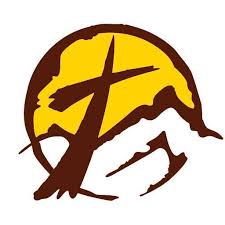 Retreats are planned to support faith formation and build relationships in our confirmation ministry.   7th & 8th grade students are encouraged to attend the Rainbow Trail Confirmation Retreat October 14th-16th in Southern Colorado. Confirmation Camp is a summer opportunity to enrich our Confirmation ministry!  In partnership with Rainbow Trail Lutheran Camp, all incoming 6th, as well as 7th & 8th grade students are encouraged to attend Confirmation Camp in June 2022.  Getting away for a week to spend time with God and each other in a beautiful setting creates memories that last a lifetime. 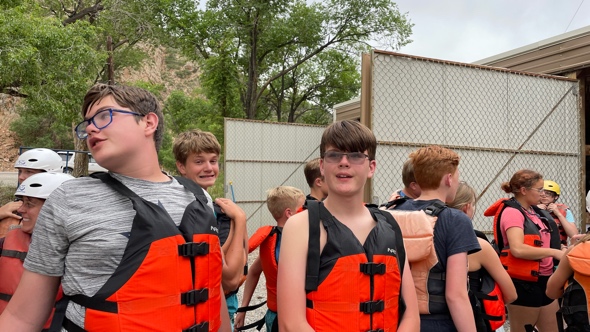 Affirmation of Baptism Service for those that have completed Confirmation will be Reformation Sunday, October 29th, 2022.Two Year Curriculum Cycle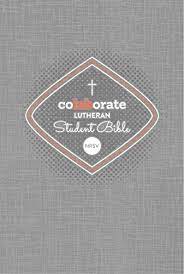 YEAR A (2023/2024)			YEAR B (2022-2023)The Sacraments 				Old TestamentMartin Luther & The Reformation 		New TestamentLutheran TheologyLearning Materials (Provided with registration) COLABORATE Lutheran Confirmation Study BibleCOLABORATE Student HandbooksOld TestamentNew TestamentLutheran History and Catechism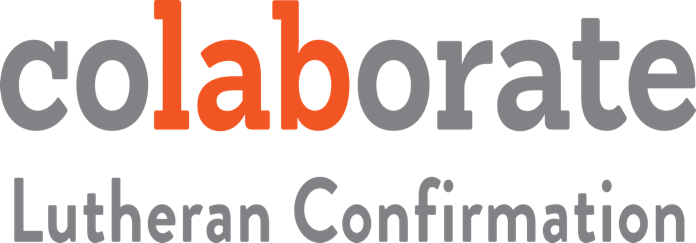 Lutheran LivingLenten Faith MentoringWhat is it?The Lenten Faith Mentoring ministry pairs individual confirmands with individual adults in the congregation in order to discuss faith and life issues and experience the Lenten journey together. What is the purpose? Faith mentoring is intended to:Expand each confirmand’s circle of trusted adults in the congregation who will care about them and listen to them.Enable each confirmand to learn and see how another adult (besides one’s parents) lives out the Christian faith.Offer each confirmand a personalized learning opportunity during the period of Lent.Involve broader adult participation in the Confirmation journey and the lives of youth.How does it work?Confirmands ask an adult to be their faith mentor during Lent by February 16th and fill out the mentor form and return to the church office.  Wednesday, March 2nd (Ash Wednesday) at 7pm, the faith mentors, confirmands and confirmand’s parents meet for an orientation to kick-off this event.  Then, 5 times during the Lenten season, each confirmand/mentor pair will meet for a guided discussion and devotional about faith, Christ, and discipleship.  Mentor pairings are to meet after the Wednesday Lent worship service or at another mutually agreeable time if Wednesdays do not work.  Complete packets of information will be available in the winter.Who can be a ?Each confirmand is free to choose any adult to be their faith mentor who is: an active member or attendee of Christ Lutheran Church at least 18 years of agenot a parent or relatives someone they see as a good example of a follower of Christsomeone with whom they will feel comfortable having “guided discussions” withsomeone who consents to be their faith mentor.Examples might be the parent of someone in your Confirmation class, a former Sunday School teacher, your baptismal sponsor, a friend of your family, a neighbor, etc.  Worship and Service OpportunitiesWorship OpportunitiesAn extremely important experience for our Confirmation students is worship. It is a place for God’s people to come as they are to be reminded of the love. Grace, and mercy that is within God’s community. We encourage our youth to not only partake but participate in worship in multiple ways. Each Confirmand will be required to serve in worship at least 6 times during the 2021-2022 Confirmation year. They are encouraged to try all of these options once during the year. There will be a binder underneath the Confirmation Bulletin Board, located next to the water fountain. Please have your Confirmand write in this binder every worship they serve in.AcolyteAcolyting is a very important ministry for confirmands.  The acolyte’s primary responsibility is assisting with communion, while also helping with lighting and extinguishing the altar candles during serviceshttps://www.signupgenius.com/go/508094fa5ad2eaafc1-clcacolytesUsher/GreeterIn this role our youth can greet people at the door of our congregation, provide them with resources for worship, and get them seated in the Sanctuary. Tech/AV Boothhttps://www.signupgenius.com/go/508094fa5ad2eaafc1-hospitality1Our Confirmands can serve and help with our technological side of worship, providing an amazing service to those worshiping at CLC and virtually. They can do this by helping with projection, setting up microphones, and other worship tasks.https://www.signupgenius.com/go/508094fa5ad2eaafc1-avboothAltar GuildHelp assist in setting up materials for worship such as bread and wine for communion and helping set the alter for servicehttps://www.signupgenius.com/go/508094fa5ad2eaafc1-altarOther assigned worship positions such as reader, assisting minister, participating in the band, and any other creative ways youth can be involved are also welcome. Please have  a conversation with Connor for any creative worship opportunities.Community Service OpportunitiesEach student will participate in community service opportunities equal to (or more than!) 15 Hours, during each Confirmation year, September -May. These service events can be within the church and outside of the church, volunteering for food, fellowship, hands on or any other service opportunity. Some options for service are below.Thanksgiving & Christmas food basket collection and delivery.CLC Day of ServiceLenten DinnersCommunity Halloween party (TBD)Advent/Lenten DecoratingVBS VolunteerMusic Ministry with little kidsOctoberfestThere are opportunities listed in the Outreach section of the newsletters! Please inform Connor of any service opportunities that your youth participate in, and fill out the Service form for each service opportunity your child participates in. Again, these service opportunities DO NOT need to be in the church, so get out in the community and volunteer for things you are interested in!CLC Music opportunitiesIf you play in instrument, sing, or have a unique ability that you want to worship God with, feel free to contact Connor about serving in our Youth Worship Weekend bands and our Crossroads Band and Praise Team!Confirmation Calendar 2022-202320222022DATEEVENTSun Aug 21Parent Information Meeting – 10:30amWed Aug 31Welcome to Confirmation (6:30-8:00) Wed Sept 7Confirmation Night 6:30-8:00 – Biblical Canon/Hebrew BibleWed Sept 14Confirmation Night 6:30-8:00 – Genesis Wed Sept 21Confirmation Night 6:30-8:00 – Exodus Wed Sept 28Confirmation Night 6:30-8:00 – Special Event TBDWed Oct 5Confirmation Night 6:30-8:00 – Law Wed Oct 12Confirmation Night 6:30-8:00 – JudgesOct 14-16Confirmation Retreat @ Rainbow TrailWed Oct 19Fall Break No Confirmation Wed Oct 26Confirmation Night 6:30-8:00 – Reverse Trick or Treat!Wed Nov 2Confirmation Night 6:30-8:00 – RuthWed Nov 9Confirmation Night 6:30-8:00 – ProphetsWed Nov 16Confirmation Night 6:30-8:00 – Psalms Wed Nov 23No Confirmation - Happy Thanksgiving!Wed Nov 30 Advent Worship & Confirmation Night 6:30-8:00 – Wisdom Wed Dec 7Advent Worship & Confirmation Night 6:30-8:00 – Job Wed Dec 14Advent Worship & Confirmation Night 6:30-8:00 – Rise of RomeSat Dec 24thChristmas Eve: Services at 11:00, 1:00, 3:00, and 5:00DATEEVENTWed Jan 11Confirmation Night 6:30-8:00 – Maps/Intro to NTWed Jan 18Confirmation Night 6:30-8:00 – Jesus Wed Jan 25Confirmation Night 6:30-8:00 – Special Event TBDWed Feb 1Confirmation Night 6:30-8:00 – MatthewWed Feb 8Confirmation Night 6:30-8:00 – MarkWed Feb 15Confirmation Night 6:30-8:00 – LukeWed Feb 22Confirmation Night 6:30-8:00 – JohnWed March 1Ash Wednesday and Lenten Faith Mentoring KICK OFF!Wed March 8Lenten Faith MentoringWed March 15No Mentoring (Spring Break)Wed March 22Lenten Faith MentoringWed March 29Lenten Faith MentoringWed April 5Lenten Faith MentoringWed April 12Finish Lenten Faith MentoringThurs. April 13Maundy ThursdayFri April 14Good FridaySun April 17EasterWed April 19Confirmation Night 6:30-8:00 – Paul and the Early ChurchWed April 26Confirmation Night 6:30-8:00 – Special Event TBDWed May 3Confirmation Night 6:30-8:00 – RomansWed May 10Confirmation Night 6:30-8:00 – 1st & 2nd CorinthiansWed May 17Confirmation Night 6:30-8:00 – RevelationWed May 24Last Confirmation Night - Revelation